K.C.S.E 1995 PAPER 1 MARKING SCHEMEMicrometer screw gauge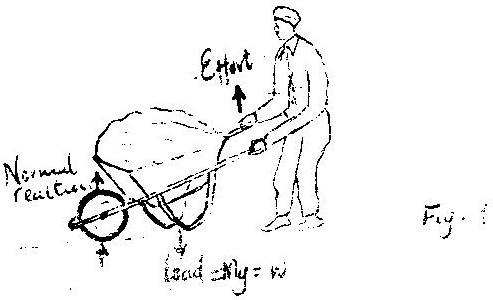 Effort would reduceFlow from a to BPressure difference between liquids in A and B is P = egh where e is liquid, g = acceleration due to gravity and h is heightBut force = P x cross section area of siphon, P = F/AThus F = egh A	Since e.g. A are constantsFα h	No change in flow OR the flow will still continueOil spread until it is one molecule thick or film taken as a perfect circle or oil drop has been taken  as perfect sphere/ cylinder/ uniform thicknessThe liquid expand uniformly, expansion  is measurable ( large enough), thermal conductivityRectilinear propagation/ light travels  in a straight lineWater/ or glass are poor conductor of heatEach material is brought in turn to touch the cap. The conductor will discharge the electroscope while  the insulator will not  ( accept bring near conductor gauge)Can be short – circuited without  being destroyedLonger life/ electrolyte never need attentionCan stay discharged without being destroyedCan be charged with  large currents faster chargingMore rugged/ not damaged by rough condition of use/ robusDelivers large current, lightSurface tension / adhesive forces supports water column or more capillarity in tube 2 than tube 1Surface tension is the same in both tubes and equal to the  weight  of water column supportedNarrow tube has longer column to equate weight to wider tubeVolume of water  in the tubes  is same hence narrower tube higher column– Length of conductor in the field- Angle between conductor and fieldsAll ferromagnetic  materials are attracted by magnets or any magnetic materials is attracted– increasing the tension- Reducing the length  At equilibrium sum of clockwise moment = sum of anti – clockwise momentsClockwise moments = P  x    X = QY			 Px = Qyh glass = V air / V glass			1.5 = 3 x 108  gVg = 3 x 108 / 1.5			= 2 x 108 ms-1V = f  sine V is constant reducing f to 1/3  	 increases 3 foldWhile light is composed of seven colour different/ many colour. For each colour glass had different value of refractive index/ different velocities of different . So each colour is   deviated differently causing dispersionA body at rest or in state of uniform motion tends to stay in that state unless an unbalanced force acts on it.Heat capacity  is quantity  of heat required to raise the temperature  of the  body by 1 k or 1 0C while, specific heat capacity is quantity of heat required to raise temperature of unit  mass of body by 1 k/ 10 C.(If x ≠z but both above y give  1 mk. Accept difference of 1.0 mark)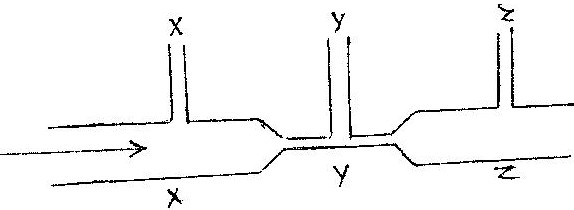 	hX = hZ > hY– Reducing				- IncreasingPolarizationE2 = E1 + h f  i 	or E2 – E1= h = c/h= plank constantc- Velocity of light- Wave length of light– Lead			- Very dense/ has high atomatic massExtrapolation on graph  ( line to touch frequency)Reading on graph to (4.0 + - 0.2) x 1014HzLines parallel to the one shown but cutting  of axis further inQuality / TimbreX = 14The point where the weight of the body actsTemperature of source be the same- Length of rods be the same / wax- Amount of wax (detector) be the same 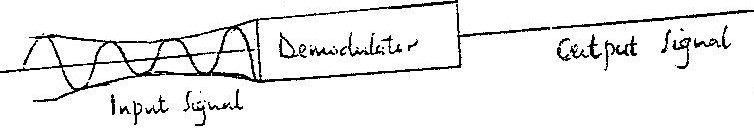 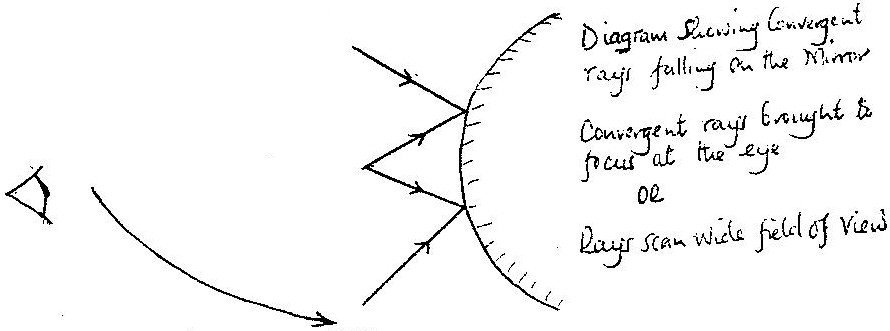 K.C.S.E 1995 PHYSICS PAPER 232/2 MARKING SCHEMES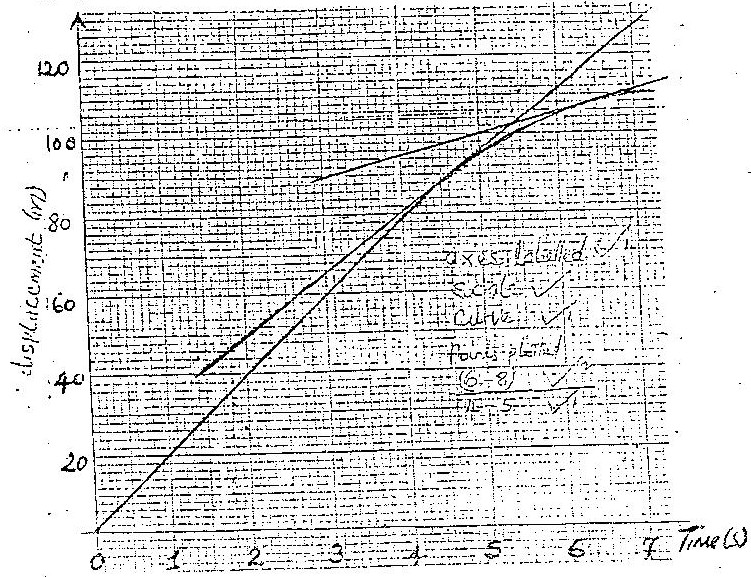 1. (a)(b) Constant Vel0			Uniform vet		- zero accln(c)	4.5 = 118 – 50 = 15m/s	15.5 + -1.5 ( 14-17)		6.5-2	 6.5 = 112 – 70 = 6 m/s	(4=6)		   7	Average accln = ∆v = v – 11	= ( 6-15)			    t 	      t	      2								= - 4.5 m/s2	2. 	l =   7   +  l  +  l	RC   R1      R2   R3	=	1    +   1   +   1	   	6    +   3         6	= 1	    6	RC = 6 = 1.5 	        4	(b) Total resistance = 1.5 + 2.5 = 4 		E = 1(YFR) Or l = V				       R		2 = Ll		Current through xy l = 0.5 A		P.d across yz		= 0.5 x 1.5 V		s= current through 3  = 0.5 x 1.5 = 0.25 A						3	(c) R = /L	A		I	= RA		= 6 x 5.0 x 10-6  m2			     L		       1.0	     m 		= 3.0 x 10-5 m3.	(a)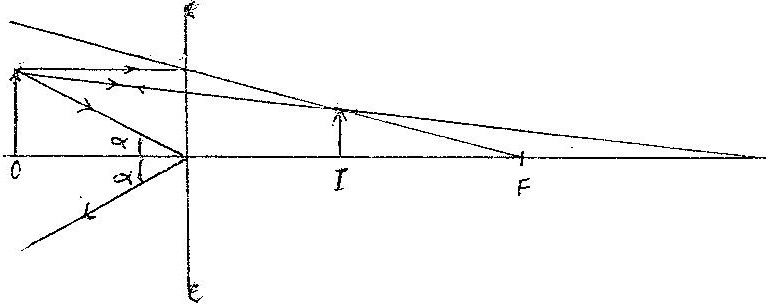 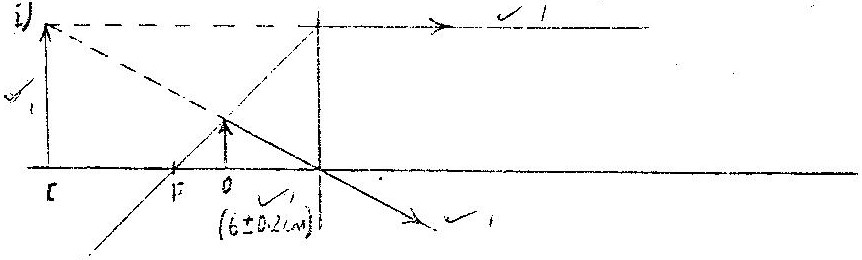 	(ii) Magnification = V  Isign	= 1.1	OR 	1.75			         u Osign	    1.6		2.5 		= 0.7 ± 0.05l = l + l			l = 10f    u    v		u    60 l  = l   +  l		u = 6cm10   u      v	l  = l  +   l		Objects is 6 cm from the lensU  10    154 (a) Lens symbol object between f & F 2 appropriate rays position of image 	Image correctly drawn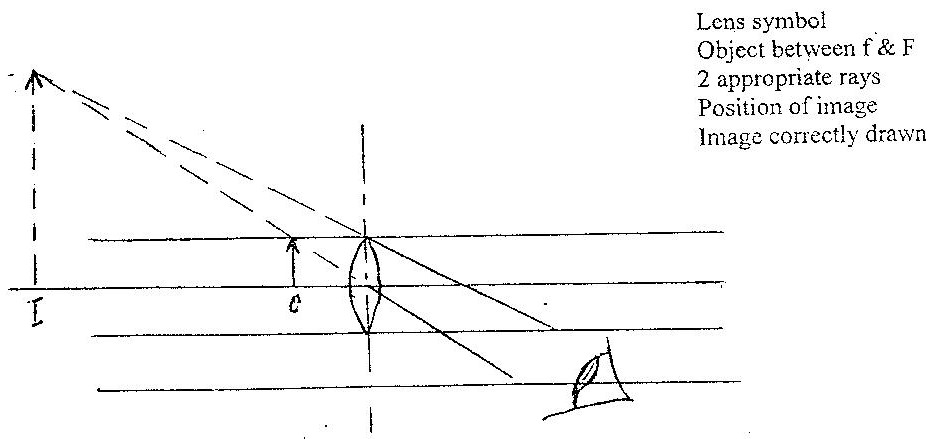 	The diagram in figure 3 shows a certain eye defect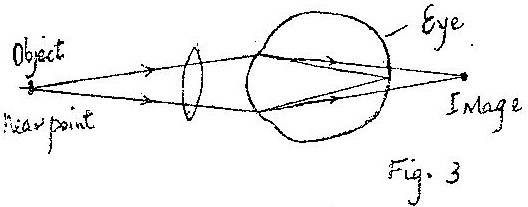 	(b) (i) Name of defect  is long sightedness		(Refer to the diagram in the figure 3 above)(c) (i) For water not to pour weight of  the water must be less centrifugal force OR for water to pour out MV2 > mg			             r	(ii) Frictional force F 	= Centripetal force					MV2		= 1200 x (25)2					  R		     150						= 5.0 x 103N5. (a) (i) The magnitude of the induced e.m.f is directly proportional to the rate at which the conductor cuts the magnetic field linesThe induced current flows in such a direction as to oppose the changes producing it.(ii) Plugging a magnetic into a coilin speed its g twins as straight of magnetic fieldResults in an increased in the induced e.m.f(b) (i) Energy is neither created nor destroyed	Make power constant	VU = Joules ( ½ )	current = charge ( ½ )		Count		   	     time		P = IV	For large V, 1 must lower for power input to be equal to power output(ii)	 Vs - Vp			OR Vs -   Na	 Ns     Vp			       Vp    NP	Ns = Vs x Np		=	9 x 480		Vp			   240			Ns = 18SECTION II6. (a ) Progressive wave- Wave profile moves along with the speed of the wave	Stationary wave – wave profile appears staticProgressive wave – Phase of points adjacent to each other is differentStationary wave – All points between successive node vibrate in phaseProgressive wave – Energy translation in the direction of the wave travelsStationary wave- No translation of energy but energy associated in the wave(b) (i) 	A glass slide i.e. blackened with soot or paint lines are drawn close together using a razor blade or  pin.(ii) 	Path differences equals to an odd number of half wavelengths or completely out of phase ( 1800)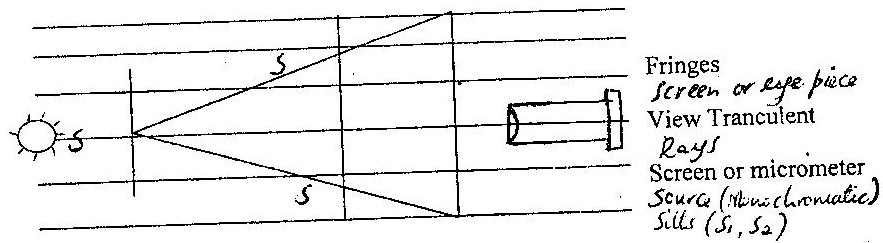 (iii) 	Photometer / photocell or thermometer with a bulb7.	(a) Common or sillen ( semiconductor) is doped with impurity atoms which trivalent ( e.g boron or indium) intensity in currency on pole group 4 doped with trivalent	(b) p-n-p emitter and carries made of p type material are of n- type material for charge carries holesn – p – n – emitter and collector made of n- type material are made of p- type (  or charge carries electrons)(c) At the middle of the reaction of a curve a tangent is drawn change on output (∆V0) is determined and a corresponding change input ( ∆V1) also attained change amplification.(d) (i)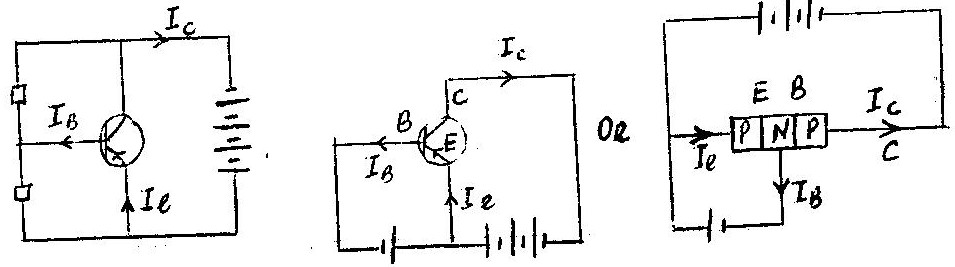 (ii) i2 = lC r lB(e) Base – emitter – forward biased		Base collector – reversed biasedType of radiationDetectorUsesUltra violetPhotographic paper fluorescence materialCause ionization kills bacteria OR operating photosular cells photographyInfraredPhototransistor blackened thermometerWarmth sensationRadio wavesRadio receiver  or TV  receiverCommunication